REMINDER: IEA to launch Energy Technology Perspectives 2016 at CEM7, June 1, San Francisco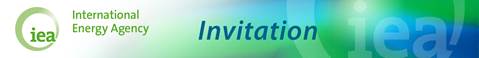 The international launch ofEnergy Technology Perspectives 2016On Wednesday, 1 June 2016, 2:45 - 3:45 p.m. San Francisco timeAt the 7th Clean Energy Ministerial (CEM7) Westin St. Francis Hotel, Borgia room335 Powell Street, San Francisco, CA 94102With the participation ofFatih Birol Executive Director, International Energy Agency (IEA)Kamel Ben Naceur Director of Sustainable Energy Policy and Technology, IEACities drive economic growth but can also drive sustainable change. As the share of the world's population living in cities rises, ambitious action in urban areas can be instrumental in achieving long-term sustainability of the global energy system - including the carbon emission reductions required to meet the climate goals reached at COP21 in Paris. Support from national governments is a strategic prerequisite for leveraging the potential for sustainable energy technology and policy in cities that too often lies untapped.With global energy demand set to become even greater over the coming decades, Energy Technology Perspectives 2016 (ETP2016) looks at the technology and policy opportunities available for accelerating the transition to sustainable urban energy systems. Such potential could be the key to successfully driving an energy transition that many still think impossible, provided local and national actions can be aligned to meet both levels of sustainability objectives. Indeed, policies still have a long way to go in this regard: ETP2016 presents the IEA's annual Tracking Clean Energy Progress report, which finds once again that despite some notable progress, the rate of needed improvements is far slower than required to meet energy sector sustainability goals.By setting out sustainable energy transition pathways that incorporate detailed and transparent quantitative analysis alongside well-rounded commentary, ETP2016 and its series of related publications have become required reading not only for experts in the energy field, policy makers and heads of government, but also for business leaders and investors.  All journalists interested in covering this event must be registered for CEM7. To register, send an email by close of business on May 25 to CEMSecretariat@hq.doe.gov. Your email should have Media Registration in the subject line and must include the following information:Full nameMedia organizationType of media to be represented: print, photo, radio, TV, film, or online mediaEmail addressPhone numberLegible scanned copy of your press cardMedia credentials can be collected the day of the event.Journalists who wish to schedule an interview should email press@iea.org. Further questions should be directed to press@iea.orgIf you wish to unsubscribe, please send an email to press@iea.org.Further questions should be directed to press@iea.org.